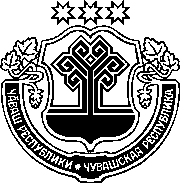 ЗАКОНЧУВАШСКОЙ РЕСПУБЛИКИ О ВНЕСЕНИИ ИЗМЕНЕНИЯ В СТАТЬЮ 13 ЗАКОНА ЧУВАШСКОЙ РЕСПУБЛИКИ "ОБ ОХОТЕ И О СОХРАНЕНИИ ОХОТНИЧЬИХ РЕСУРСОВ"ПринятГосударственным СоветомЧувашской Республики16 апреля 2020 годаСтатья 1Внести в статью 13 Закона Чувашской Республики от 1 апреля 2011 года № 15 "Об охоте и о сохранении охотничьих ресурсов" (Ведомости Государственного Совета Чувашской Республики, 2011, № 89; 2012, № 92 (том I); Собрание законодательства Чувашской Республики, 2013, № 12; 2016, № 12; 2017, № 11; газета "Республика", 2018, 27 июня; 2019, 17 июля) изменение, дополнив частью 6 следующего содержания:"6. Положения настоящей статьи не распространяются на охотничьи ресурсы, находящиеся в полувольных условиях и искусственно созданной среде обитания.".Статья 2 Настоящий Закон вступает в силу по истечении десяти дней после дня его официального опубликования.г. Чебоксары20 апреля 2020 года№ 30Временно исполняющийобязанности ГлавыЧувашской РеспубликиО. Николаев